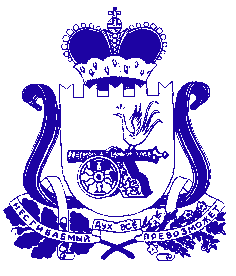 АДМИНИСТРАЦИЯ СМОЛЕНСКОЙ ОБЛАСТИП О С Т А Н О В Л Е Н И Еот  _________________  № ___________ О создании на территории Смоленской области государствен-ной информационной системы «Управление государственным и муниципальным имуществом»В соответствии с постановлением Правительства Российской Федерации от 06.07.2015 № 676 «О требованиях к порядку создания, развития, ввода в эксплуатацию, эксплуатации и вывода из эксплуатации государственных информационных систем и дальнейшего хранения содержащейся в их базах данных информации», в целях проведения единой политики в сфере имущественных и земельных отношений на территории Смоленской области Администрация Смоленской области п о с т а н о в л я е т:1. Создать на территории Смоленской области государственную информационную систему «Управление государственным и муниципальным имуществом».2. Утвердить прилагаемое Положение о государственной информационной системе «Управление государственным и муниципальным имуществом».3. Определить оператором государственной информационной системы «Управление государственным и муниципальным имуществом» Департамент имущественных и земельных отношений Смоленской области.4. Рекомендовать органам местного самоуправления муниципальных образований Смоленской области, являющихся участниками государственной информационной системы «Управление государственным и муниципальным имуществом», обеспечить использование государственной информационной системы «Управление государственным и муниципальным имуществом» в целях учета муниципального имущества, автоматизации процессов управления и распоряжения муниципальным имуществом.ГубернаторСмоленской области                                                                               А.В. ОстровскийУТВЕРЖДЕНО                                                     постановлением Администрации Смоленской областиот _______________№ ________ ПОЛОЖЕНИЕо государственной информационной системе «Управление государственным и муниципальным имуществом» 1. Общие положения1.1. Настоящее Положение определяет цели и задачи создания на территории Смоленской области государственной информационной системы «Управление государственным и муниципальным имуществом» (далее – система), основные функции системы, состав участников системы, полномочия оператора системы и пользователей системы, основные принципы создания и функционирования системы, общие сведения о системе, порядок доступа к системе и использования системы. 1.2. Для целей настоящего Положения используются следующие понятия: 1) участники системы – Департамент имущественных и земельных отношений Смоленской области, органы местного самоуправления муниципальных образований Смоленской области, осуществляющие управление и распоряжение муниципальной собственностью на территории соответствующих муниципальных районов и городского округа, указанные в разделе 4 настоящего Положения;2) объекты учета – земельные участки, объекты движимого и недвижимого имущества, инженерной инфраструктуры, субъекты права (юридические и физические лица, индивидуальные предприниматели, являющиеся субъектами правовых отношений), документы, договоры, финансовые поступления и иная информация, подлежащая учету у участников системы;3) пользователи системы – сотрудники Департамента имущественных и земельных отношений Смоленской области, органов местного самоуправления муниципальных образований Смоленской области, обладающие правом доступа к системе и работы в системе;4) балансодержатель – юридическое лицо, за которым государственное или муниципальное имущество закреплено на праве оперативного управления, хозяйственного ведения или у которого государственное или муниципальное имущество находится на ином праве;5) информационный фонд – совокупность информации об объектах учета;6) клиентское рабочее место пользователя системы – пользовательское приложение, установленное на рабочих местах пользователей системы для предоставления доступа к функциям системы;7) объект информационного взаимодействия – данные объекта учета, на основе которых формируется аналитическая отчетность в сфере управления государственным и муниципальным имуществом, земельными участками, либо данные, использующиеся для взаимодействия с внешними информационными системами федерального, областного и муниципального уровней.1.3. Сведения, составляющие государственную тайну, не подлежат обработке в системе.2. Цели, задачи создания системы и основные функции системы2.1. Целями создания системы являются:1) повышение эффективности реализации участниками системы полномочий в сфере имущественных и земельных отношений, улучшение качества подготовки и принятия решений;2) cоздание условий для стабильного и устойчивого развития имущественных и земельных отношений на основе полной, достоверной и актуальной информации и улучшение показателей деятельности участников системы;3) cовершенствование процессов координации и взаимодействия участников системы, областных государственных или муниципальных учреждений, областных государственных или муниципальных унитарных предприятий;4) cоздание условий по направлению денежных средств для пополнения соответвующего бюджета и обеспечение контроля за их поступлением;5) cнижение рисков, связанных с нецелевым использованием имущества и земельных участков, находящихся в государственной и муниципальной собственности, мониторинг и контроль за эффективностью использования объектов учета;6) развитие механизмов мониторинга и прогнозирования изменений показателей в сфере управления государственной и муниципальной собственностью.2.2. Задачами создания системы являются:1) обеспечение комплексной автоматизации и интеграции процессов учета и управления имущественно-земельным комплексом, расположенным на территории Смоленской области, а также предоставление эффективных методов контроля на всех этапах планирования и исполнения полномочий по распоряжению государственной и муниципальной собственностью;2) обеспечение прозрачности и достоверности информации об администрировании доходов, получаемых от использования государственного и муниципального имущества;3) создание инструментов для повышения эффективности деятельности участников системы;4) обеспечение электронного взаимодействия между участниками системы при исполнении ими полномочий и функций по управлению и распоряжению государственной и муниципальной собственностью, а также земельными участками, государственная собственность на которые не разграничена;5) создание единого правового, методологического и информационного пространства для управления государственной и муниципальной собственностью;6) повышение качества данных об объектах учета, исключение дублирования информации и процессов, связанных с управлением государственной и муниципальной собственностью, а также земельными участками, государственная собственность на которые не разграничена;7) обеспечение информационной безопасности.2.3. Основными функциями системы являются:1) ведение реестра объектов государственной и муниципальной собственности, а также внереестровых объектов;2) сбор и обновление сведений о государственном и муниципальном имуществе;3) ведение реестров договоров и обязательств в отношении государственного и муниципального имущества (учет договоров аренды, договоров безвозмездного пользования и иных договоров);4) администрирование доходов от использования государственного и муниципального имущества;5) организация и ведение документооборота в сфере имущественных и земельных отношений;6) формирование аналитической отчетности в сфере управления государственным и муниципальным имуществом;7) информационное взаимодействие с информационными системами федерального, областного и муниципального уровней в отношении объектов информационного взаимодействия.3. Основные принципы создания и функционирования системыОсновными принципами создания и функционирования системы являются:1) полнота, актуальность и достоверность обрабатываемой системой информации;2) единство используемых терминов, нормативов и справочной информации, регламентов ведения учета, формирования и представления отчетности;3) единство стандартов технологий, форматов, протоколов взаимодействия участников системы;4) информационная безопасность системы.4. Участники системыУчастниками системы являются:1) Департамент имущественных и земельных отношений Смоленской области;2) органы местного самоуправления муниципальных образований Смоленской области, осуществляющие управление и распоряжение муниципальной собственностью на территории соответствующих муниципальных районов и городского округа, в границах:- муниципального образования «Велижский район»;- муниципального образования «Вяземский район» Смоленской области;- муниципального образования «Гагаринский район» Смоленской области;- муниципального образования «Глинковский район» Смоленской области;- муниципального образования «Демидовский район» Смоленской области;- муниципального образования «Дорогобужский район» Смоленской области;- муниципального образования «Духовщинский район» Смоленской области;- муниципального образования «Ельнинский район» Смоленской области;- муниципального образования – Ершичский район Смоленской области;- муниципального образования «Кардымовский район» Смоленской области;- муниципального образования «Краснинский район» Смоленской области;- муниципального образования «Монастырщинский район» Смоленской области;- муниципального образования «Новодугинский район» Смоленской области; - муниципального образования «Починковский район» Смоленской области;- муниципального образования «Рославльский район» Смоленской области;- муниципального образования Руднянский район Смоленской области; - муниципального образования «Сафоновский район» Смоленской области;- муниципального образования «Смоленский район» Смоленской области; - муниципального образования «Сычевский район» Смоленской области;- муниципального образования «Темкинский район» Смоленской области;- муниципального образования «Угранский район» Смоленской области;- муниципального образования «Хиславичский район» Смоленской области;- муниципального образования «Холм-Жирковский район» Смоленской области;- муниципального образования «Шумячский район» Смоленской области; - муниципального образования «Ярцевский район» Смоленской области;- муниципального образования «город Десногорск» Смоленской области.5. Общие сведения о системе5.1. Состав системыСистема состоит из следующих подсистем, модулей, опций, средств интеграции:1) интегрированного хранилища данных, представляющего собой единую базу данных, в которой размещается информация по объектам учета произвольных типов;2) адресной подсистемы (средства формирования адресов объектов учета), обеспечивающей возможность формирования и учета произвольного количества адресов для каждого объекта учета;3) подсистемы ведения реестра объектов государственной и муниципальной собственности, а также внереестровых объектов; 4) подсистемы ведения реестра земельных участков, собственность на которые разграничена в муниципальную/государственную, а также ведение реестра земельных участков, государственная собственность на которые не разграничена;5) подсистемы ведения информации об акциях, находящихся в муниципальной собственности;6) подсистемы ведения информации по субъектам права, обеспечивающей ведение информации по областным государственным или муниципальным учреждениям, областным государственным или муниципальным унитарным предприятиям;7) подсистемы ведения договоров и дополнительных соглашений, позволяющей автоматизировать выполнение задач, связанных с ведением соответствующих договорных отношений;8) финансово-аналитической подсистемы, обеспечивающей возможность точной настройки с учетом требований федерального и областного законодательства, особенностей технологии управления имущественно-земельным комплексом; 9) подсистемы автоматизации претензионной и исковой деятельности, обеспечивающей выполнение задач, связанных с ведением полной информации по претензиям и исковым процессам, включая информацию по этапам искового процесса;10) подсистемы ведения учета договоров выкупа с рассрочкой в соответствии с Федеральным законом «Об особенностях отчуждения недвижимого имущества, находящегося в государственной собственности или в муниципальной собственности и арендуемого субъектами малого и среднего предпринимательства, и о внесении изменений в отдельные законодательные акты Российской Федерации»;11) опции интеграции с публичным порталом Федеральной службы государственной регистрации, кадастра и картографии (далее – Росреестр);12) подсистемы межведомственного электронного взаимодействия и платформы взаимодействия c cистемой межведомственного электронного взаимодействия (далее также – СМЭВ);13) опции организации информационного взаимодействия с Государственной информационной системой о государственных и муниципальных платежах (далее – ГИС ГМП) с использованием протоколов СМЭВ, обеспечивающей автоматические сбор и передачу информации по начислениям из системы в ГИС ГМП посредством региональной системы учета государственных и муниципальных платежей в соответствии с распоряжением Администрации Смоленской области от 11.10.2017 № 1506-р/адм «О внедрении на территории Смоленской области региональной системы учета государственных и муниципальных платежей»;14) опции организации информационного взаимодействия с сервисами Росреестра с использованием протоколов СМЭВ;15) средств поиска, отображения и анализа информации;16) аналитической и сервисной подсистемы дополнительного постанализа данных, предоставляющей возможность дополнительного постанализа данных, полученных в результате выполнения запроса (анализ после получения результата выполнения запроса в табличном виде);17) подсистемы формирования отчетов и печатных форм, генератора отчетов, предоставляющей возможность формирования выходных данных системы – от печатных карточек объектов учета до аналитических отчетов, выборок, прогнозов по состоянию на произвольную дату в пределах информационного фонда системы;18) подсистемы обеспечения безопасности администрирования и разграничения прав доступа, предусматривающей следующие возможности:- индивидуальной настройки для каждого пользователя системы базовых прав и разрешений с возможностью дальнейшего расширения;- индивидуального ограничения просмотра реестра объектов учета любого из типов;- индивидуального ограничения просмотра данных карточек объектов учета любых типов, предоставления прав на частичный просмотр информации по объекту учета;- ограничения доступа к персональным данным, требующим отдельной защиты;- индивидуального ограничения изменения данных по объектам учета всех типов, предоставления прав на частичное изменение информации;- горизонтального ограничения прав на изменение множественных атрибутов объектов учета;- ограничения прав на выполнение различных операций с объектами учета;- ограничения на операции с печатными формами, редактирования сформированных отчетов;- права на работу с универсальной библиотекой запросов (права предоставляются индивидуально для каждой темы запросов и на выполнение операций блока запросов);- ограничения прав на работу с нормативно-справочной информацией (права предоставляются индивидуально для каждого справочника, классификатора);- права настройки системы;19) подсистемы оповещения пользователей, предназначенной для ускорения установки, настройки и обслуживания клиентских рабочих мест пользователей системы;20) подсистемы автоматического обновления клиентских рабочих мест пользователей системы, предназначенной для автоматического обновления файлов клиентских рабочих мест пользователей системы;21) подсистемы ведения нормативно-справочной информации, обеспечивающей функционирование необходимого для эффективной работы системы набора справочников и классификаторов;22) подсистемы удаленной поддержки пользователей системы, обеспечивающей возможность прямого подключения специалистов по поддержке пользователей системы к рабочему столу удаленных пользователей системы посредством информационно-телекоммуникационной сети «Интернет»;23) подсистемы межведомственного электронного взаимодействия с Федеральной налоговой службой (далее – ФНС), позволяющей получать сведения из ФНС;24) подсистемы «Бюджетный (бухгалтерский) учет доходов» по всем администрируемым кодам бюджетной классификации;25) подсистемы «Бюджетный (бухгалтерский) учет движения объектов в казне», позволяющей автоматически формировать необходимую бухгалтерскую информацию (проводки)/информацию по бюджетному учету;26) подсистемы «Управление объектами налогового потенциала»;27) подсистемы «Ведение учета граждан – участников очереди (управление очередями)», обеспечивающей автоматизированный учет реестра граждан-участников очередей;28) подсистемы «Web-кабинет балансодержателя», предназначенной для достижения следующих целей:- совершенствования технологии учета и управления имущественно-земельным комплексом;- обеспечения процесса сбора информации об изменениях в реестре государственной собственности Смоленской области или реестре муниципального имущества, а также внесения соответствующих изменений в указанные реестры;- cодействия процессу инвентаризации объектов, находящихся в государственной или муниципальной собственности;- оптимизации труда сотрудников участников системы;29) подсистемы «Муниципальный земельный и имущественный контроль»/«Государственный земельный и имущественный надзор», предназначенной для обеспечения следующих возможностей:- повышения эффективности государственного контроля/надзора в сфере имущественно-земельных отношений;- cнижения количества нарушений законодательства в сфере имущественных и земельных отношений;- повышения доходов;- формирования плана проводимых проверок, регистрация обращений на проведение внеочередных проверок, ведения реестра проводимых проверок, результатов проверок;- мониторинга хода проведения проверок, контроля сроков проведения проверок;- автоматизации проведения процедур претензионно-искового характера по результатам проверок;- контроля исполнения предписаний по результатам проверок;- снижения коррупционного фактора при проведении проверок. 5.2. Архитектура системыСистема обеспечивает реализацию принципа организации единой базы данных системы, которая состоит из информационных фондов всех участников системы, а также элементов нормативно-справочной информации, пакетов отчетов, печатных форм и запросов, средств настройки и других составляющих, хранимых в единой базе данных системы.Информационный фонд системы должен наполняться данными участников системы и содержаться в единой базе данных системы. Все участники системы должны работать с системой по централизованному принципу, то есть в режиме прямого доступа к своим информационным фондам, размещенным непосредственно в единой базе данных системы.Доступ к информационным фондам участников системы в рамках использования единой базы данных разграничивается с использованием подсистемы обеспечения безопасности администрирования и разграничения прав доступа. Права и разрешения на работу с информацией системы в полном объеме администрируются отдельно для каждого пользователя системы и отдельно для каждого информационного фонда участника системы. Архитектура системы также обеспечивает возможность индивидуальной настройки технологии работы каждого из участников системы. 6. Порядок доступа к системе и использования системы6.1. Доступ к системе пользователям системы предоставляется после прохождения регистрации в системе.6.2. Зарегистрированные пользователи системы получают доступ к системе для осуществления своих функций. Доступ к системе включает в себя доступ к информации, размещенной в системе, возможность просмотра, размещения и обработки информации в системе.6.3. Размещение информации в системе осуществляется пользователями системы путем ввода соответствующих сведений, заполнения экранных форм, а также размещения электронных документов в виде отдельных файлов в соответствующем разделе системы.6.4. Пользователи системы обеспечивают недопущение использования функциональных возможностей системы третьими лицами.6.5. Ответственность за актуальность, полноту или достоверность информации, содержащейся в системе, несут зарегистрированные пользователи системы, разместившие соответствующие сведения в системе. Ответственность за нарушение прав третьих лиц на результаты интеллектуальной деятельности в результате размещения информации в системе несут пользователи системы, разместившие соответствующие сведения.7. Полномочия оператора системы и пользователей системы7.1. Оператор системы:1) обеспечивает функционирование программно-аппаратного комплекса системы;2) обеспечивает техническую поддержку пользователей системы;3) ведет учет и документирование всех случаев нарушений порядка функционирования системы;4) осуществляет информирование пользователей системы о планируемых перерывах в работе и обновлениях системы;5) обеспечивает принятия организационных и технических мер по защите информации, содержащейся в системе, от неправомерного или случайного доступа, уничтожения, модифицирования, блокирования, копирования, предоставления, распространения и иных неправомерных действий;6) взаимодействует с разработчиками системы по вопросам эксплуатации, модернизации и доработки системы, исправления выявленных ошибок, поддержки пользователей системы и другим вопросам, связанным с функционированием и эксплуатацией системы;7) обеспечивает резервное копирование и восстановление информации, размещенной в системе;8) осуществляет иные функции, связанные с обеспечением работоспособности и техническим сопровождением системы.7.2. Пользователи системы:1) используют систему в целях, предусмотренных пунктом 2.1 раздела 2 настоящего Положения; 2) обеспечивают достоверность и актуальность информации, заполняемой (предоставляемой) посредством системы; 3) направляют оператору системы предложения по совершенствованию функций и развитию системы.